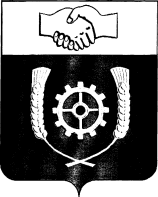       РОССИЙСКАЯ ФЕДЕРАЦИЯ                                   АДМИНИСТРАЦИЯМУНИЦИПАЛЬНОГО РАЙОНА              КЛЯВЛИНСКИЙ                   Самарская область       РАСПОРЯЖЕНИЕ28.03.2022 г.  №  46_Об утверждении Плана мероприятий по реализациив 2022-2025 годах в муниципальном районе КлявлинскийСамарской области Стратегии государственной национальной политики РФ на период до 2025 года, утвержденной Указом Президента РФ от 19.12.2012 г. №1666В соответствии с распоряжением Губернатора Самарской области от 25.02.2022г. № 57-р «Об утверждении Плана мероприятий по реализации в 2022-2025 годах в Самарской области стратегии государственной  национальной политики РФ на период до 2025 года,  утвержденной Указом Президента РФ от 19.12.2012г. №1666:	1. Утвердить прилагаемый План мероприятий по реализации в 2022-2025 годах в муниципальном районе Клявлинский Самарской области Стратегии государственной  национальной политики РФ на период до 2025 года, утвержденной Указом Президента РФ от 19.12.2012г. №1666.	2.   Настоящее Распоряжение вступает в силу со дня его принятия.	3. Контроль за выполнением настоящего Распоряжения возложить на первого заместителя Главы муниципального района Клявлинский Климашова П.Н..    4. Разместить настоящее Распоряжение в информационно-коммуникационной сети Интернет на сайте Администрации муниципального района Клявлинский.Глава муниципальногорайона Клявлинский                                                                        И.Н.СоловьёвС.В.Вивчур